Nombre: _____________________________________________________   Fecha: _________Instrucciones: Completa el nombre de los animales nativos en peligro de extinción.  Mon_ to del Mont_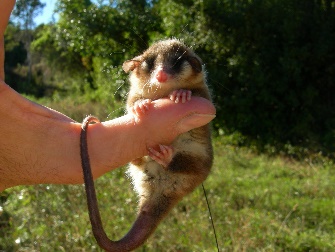  R_ nit_ de Darw_n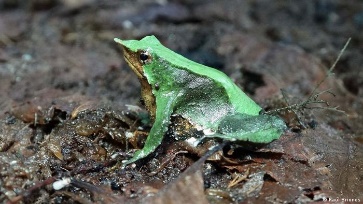  C_ nd_r 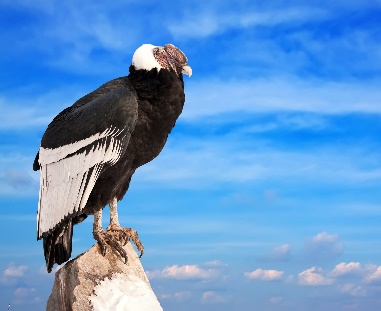  Hu_m_l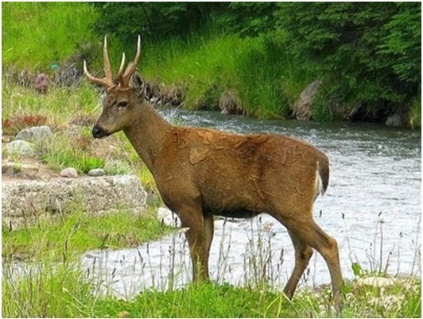  Carp_nt_r_ negr_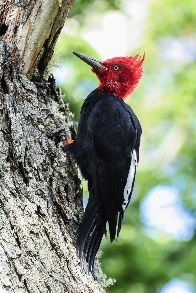  Chinch_lla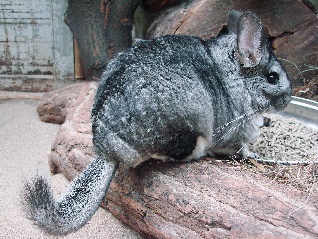  Chung_ng_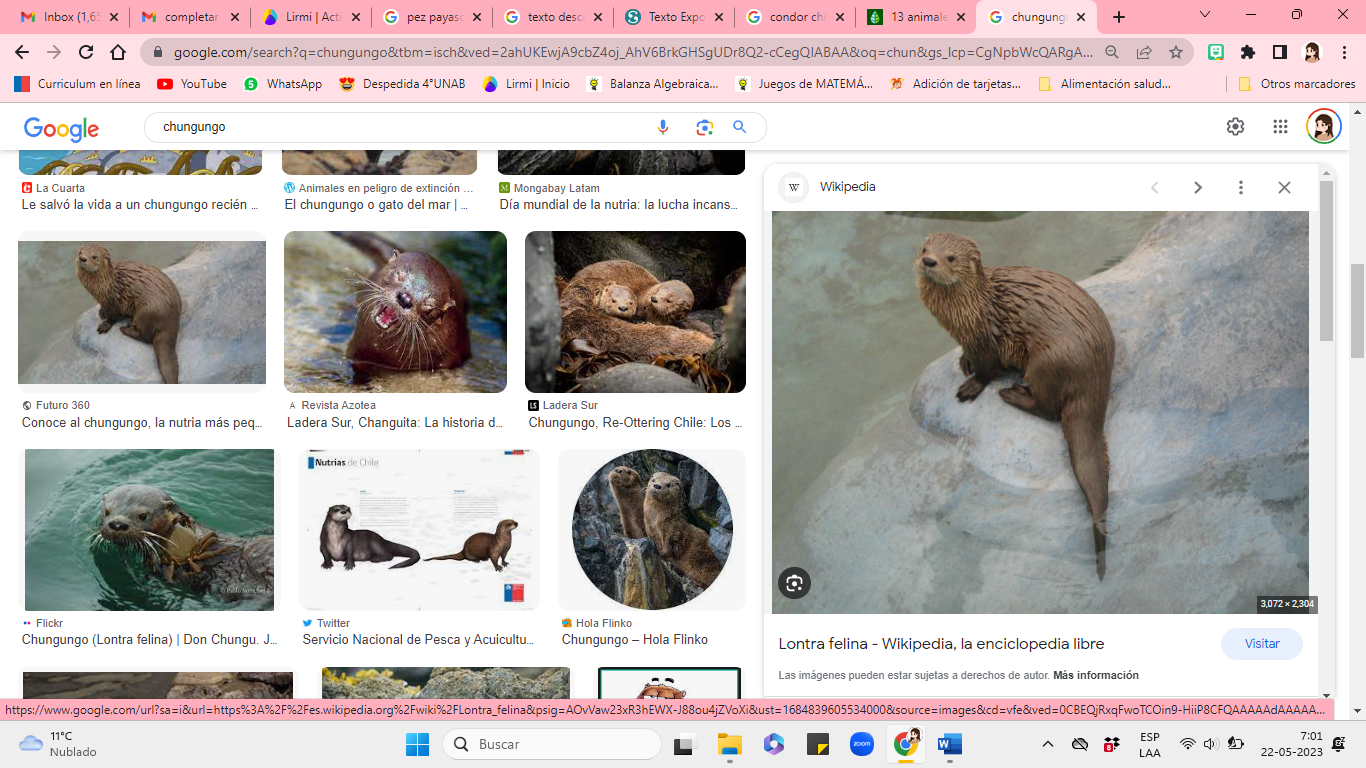  Z_rro C_lpeo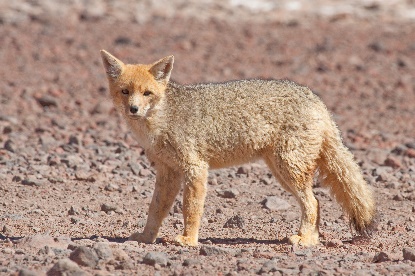 Objetivo: Conocer algunos animales nativos de Chile en peligro de extinción, socializando con sus pares.